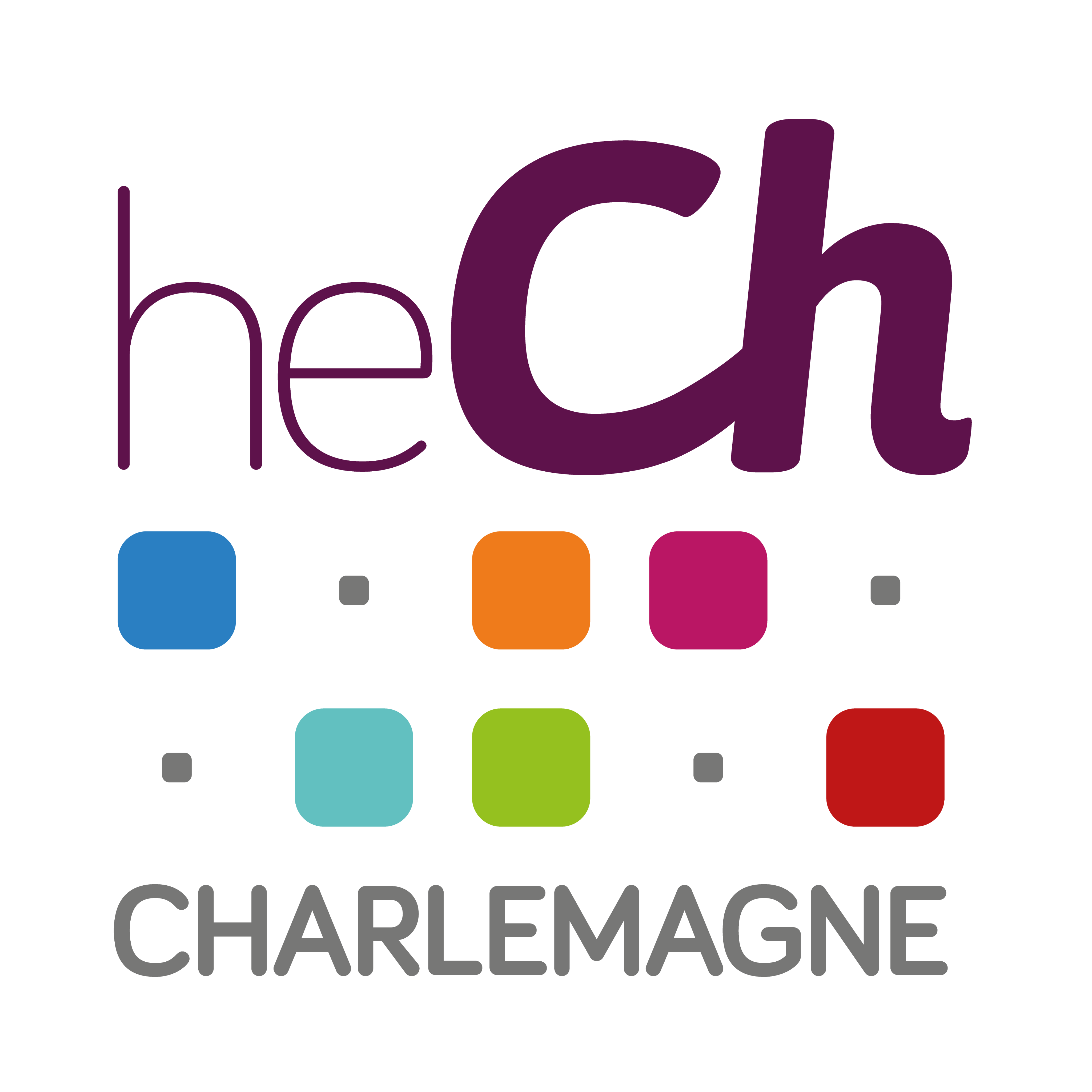 Principes de Mobilité en Département Économique – Section Assistant de Direction –Étudiants Incoming 2022-2023Coordinatrice Départementale ErasmusAnne-Marie Martin Lanero anne-marie.martinlanero@hech.beTa coordinatrice est joignable par e-mail pour tout problème pédagogique avant, pendant ou même après ton séjour à la Haute Ecole Charlemagne.Veille à annoncer par e-mail le sujet dont tu veux t’entretenir avec elle ; elle te fixera un rendez-vous au bureau des relations internationales dans les plus brefs délais pendant ton séjour.Date d’arrivée à la Haute Ecole CharlemagneLa rentrée académique est fixée au 14/09. Il est vivement conseillé d’arriver une semaine avant la rentrée pour participer à la semaine de français intensif, aux activités d’accueil des étudiants Erasmus à Liège et à la réunion de confection des contrats d’études et des horaires.Présence aux activités d’enseignement présentiellesLa présence aux activités d’enseignement présentielles est obligatoire au sein de la Haute École Charlemagne. Un certificat médical couvrant les journées d’absence est présenté dès la reprise des activités aux titulaires des cours pour lesquels  le certificat médical justifie les éventuelles absences.Calendrier académiqueLe respect rigoureux des dates d’activités d’enseignement, de sessions d’évaluations et/ou d’examens en janvier, juin et août/septembre est obligatoire.Les contenus des Unités d’enseignement des Blocs 1, 2 et 3, six quadrimestres, 180 ects Les contenus des unités d’enseignement des Blocs 1, 2 et 3 de la section Assistant de Direction de la Haute École Charlemagne, les modes d’évaluation, la programmation sur l’un des deux quadrimestres et les consignes pédagogiques afférentes sont disponibles sur le site de la Haute École Charlemagne à l’adresse www.hech.be, onglet Nos formations, Section Bac en Assistant de Direction, Programme des cours http://progcours.hech.be/cocoon/programmes/E1ADHB01_B.html Contrat d’étudesIl est OBLIGATOIRE de ne choisir des cours que dans une seule année d’études (un seul bloc). Les horaires de cours SONT FLEXIBLES EN CAS DE SEMI-PRESENTIEL / DISTANCIEL – COVID 19.Remise du contrat d’études 2022-2023 à Anne-Marie Martín Lanero (anne-marie.martinlanero@hech.be) pour vérification et approbation : deadline le 15/06/2022.Les deadlines pour procéder à des modifications dans le contrat d’études sont :15/10 pour les cours du premier quadrimestre ;Le 15/02 pour les cours du second quadrimestre.Toute modification dans le contrat d’études doit être communiquée par l’étudiant Incoming au coordinateur départemental de la Haute École Charlemagne et à son coordinateur d’université d’origine.Les modifications apportées au contrat d’études sont signées par le coordinateur départemental de la Haute École Charlemagne et le coordinateur de l’Université d’origine.La condition essentielle pour rendre officielles les modifications apportées aux contrats d’études : ce contrat doit être envoyé par courriel (relinter@hech.be)  signé par les deux parties dans les plus brefs délais qui suivent l’amendement.Programme de cours Haute école CharlemagneUn niveau de français B1 est exigé pour suivre les activités des programmes de cours de de la Haute École Charlemagne. Un certificat garantissant ce niveau de français est exigé pour l’admission à la HECh en tant qu’étudiant en échange Erasmus.Un cours de « Français-langue et culture » est offert aux étudiants internationaux allophones. 6ects/semestre 1 et 4 ects/semestre 2. Ce cours est obligatoire pour les étudiants dont le français n’est pas la langue maternelle.L’Université de Liège offre aussi un cours de langue française pour 5 ects/semestre. Il est gratuit s’il figure au contrat d’études de l’étudiant Erasmus.Horaires de coursLes horaires individuels des étudiants Incoming sont confectionnés par chaque étudiant à la suite de la réunion pédagogique avec Anne-Marie Martin Lanero. Les horaires sont consultables dans la session « Invités » du lien suivant : http://hpl.hech.be:62080/hp/. Anne-Marie Martin Lanero donnera accès à un fichier excel reprenant les coordonnées de chaque étudiant Incoming et les horaires possibles des cours de langues. Chaque étudiant doit confectionner son horaire individuel en respectant la planification des cours d’un même groupe classe par Bloc. L’étudiant prendra soin de vérifier chaque semaine sur Hyperplanning son horaire individuel (certains cours ou modules sont parfois programmés au cœur d’un semestre).Horaires de coursL’étudiant Incoming est responsable de la mise à jour de son horaire individuel en consultant quotidiennement les valves d’information de sa section, à côté du secrétariat des études de sa section. En effet, certains séminaires, conférences ou modules sont annoncés par cette voie.Horaires de coursEn cas de conflit d’horaire, l’étudiant prend rendez-vous par e-mail avec son coordinateur départemental.Sessions d’examens et relevés de notes1er BLOC : Une session d’examens est organisée en janvier pour les unités d’enseignement du 1er quadrimestre. En cas d’échec(s), l’étudiant Incoming a la possibilité de représenter les épreuves des deux quadrimestres en juin et en septembre. 2e BLOC et 3e BLOC : Les examens des unités d’enseignement du premier quadrimestre se déroulent en janvier. En cas d’échec(s), les épreuves du 1er quadrimestre pourront uniquement être représentées en septembre. Les examens doivent être présentés suivant les modalités et les dates prévues par la Haute École Charlemagne.Les relevés de notes sont confectionnés par Dominique Pairoux dans les quatre semaines qui suivent la fin de chaque session d’examens.